ΘΕΜΑ: «Πρόσκληση   εκδήλωσης   ενδιαφέροντος    για   την   πλήρωση   θέσεων Διευθυντών  και  Υποδιευθυντών  των  Περιφερειακών Επιμορφωτικών Κέντρων (Π.Ε.Κ.)    της  χώρας»Ο ΥΠΟΥΡΓΟΣ ΠΑΙΔΕΙΑΣ, ΕΡΕΥΝΑΣ ΚΑΙ ΘΡΗΣΚΕΥΜΑΤΩΝ ΄Εχονας υπόψη:1. Τις διατάξεις:        α) της παρ. 2 του άρθρου 29 του ν.1566/1985 (ΦΕΚ 167 Α’), όπως  αντικαταστάθηκαν με τις διατάξεις της παρ.4 του άρθρου 12 του ν.1824/1988 (ΦΕΚ 296 τ.Α’ ) και τις διατάξεις της παρ. 3 του άρθρου 17 του ν.2009/1992 (ΦΕΚ 18 Α΄).     β)  της  παρ. 1ε του άρθρου  30 του Ν. 2083/1992  (ΦΕΚ A΄159).      γ) τις διατάξεις των άρθρων 20 και 21 του Ν.3966/2011 (ΦΕΚ A΄118), όπως τροποποιήθηκαν και ισχύουν.     δ) του π.δ.250/1992 (ΦΕΚ 138 Α’) και ειδικότερα το άρθρο 11 «Αρμοδιότητες Διευθυντή, Υποδιευθυντή και Γραμματέα του Π.Ε.Κ.».2. Την με αριθμ. πρωτ. 138166/Δ3/3-9-2014 απόφαση του Υπουργού Παιδείας και Θρησκευμάτων με θέμα: «Ορισμός  Διευθυντών και Υποδιευθυντών στα Περιφερειακά Επιμορφωτικά Κέντρα (Π.Ε.Κ.) της χώρας», όπως ισχύει.  3. Την ανάγκη πλήρωσης των θέσεων των Διευθυντών και  Υποδιευθυντών  των  Περιφερειακών Επιμορφωτικών Κέντρων.                                                            ΠΡΟΣΚΑΛΟΥΜΕΤους ενδιαφερόμενους που πληρούν τα κριτήρια και τις νόμιμες προϋποθέσεις (όπως περιγράφονται παρακάτω), να υποβάλουν αίτηση εκδήλωσης ενδιαφέροντος για την πλήρωση  θέσεων ενός (01) Διευθυντή και δύο (02) Υποδιευθυντών για κάθε ένα από τα δεκαέξι (16) Περιφερειακά Επιμορφωτικά Κέντρα (Π.Ε.Κ.) της χώρας και συγκεκριμένα για τα εξής:      Δικαίωμα υποβολής αίτησης εκδήλωσης ενδιαφέροντος, σύμφωνα με τις διατάξεις της παρ. 2 του άρθρου 29 του ν.1566/1985 (ΦΕΚ 167 Α’), όπως  αντικαταστάθηκαν με τις διατάξεις της παρ.4 του άρθρου 12 του ν.1824/1988 (ΦΕΚ 296 τ.Α’ ) και τις διατάξεις της παρ. 3 του άρθρου 17 του ν.2009/1992 (ΦΕΚ 18 Α΄) και λαμβάνοντας υπόψη τα άρθρα 20 και 21 του νόμου 3966/2011 (Φ.Ε.Κ. 118 Α΄), έχουν:       Για τη θέση του Διευθυντή:Καθηγητές ή αναπληρωτές καθηγητές των Παιδαγωγικών και καθηγητικών τμημάτων του πλησιέστερου   Πανεπιστημίου προς την έδρα του Π.Ε.Κ.Σχολικοί Σύμβουλοι Πρωτοβάθμιας και Δευτεροβάθμιας Εκπαίδευσης που υπηρετούν στην Περιφέρεια που λειτουργεί κάθε  Π.Ε.Κ.         Για τη θέση των Υποδιευθυντών: •    Σχολικοί Σύμβουλοι Πρωτοβάθμιας και Δευτεροβάθμιας Εκπαίδευσης που υπηρετούν στην Περιφέρεια που λειτουργεί κάθε  Π.Ε.Κ.          Κατά τη διαδικασία επιλογής θα εκτιμηθούν οι τίτλοι σπουδών, η προϋπηρεσία στην εκπαίδευση, η εμπειρία στο σχεδιασμό, στην οργάνωση επιμορφωτικών δραστηριοτήτων και η προϋπηρεσία σε ηγετικές θέσεις (διευθυντή ή υποδιευθυντή), ενώ θα συνεκτιμηθεί και η απόσταση μεταξύ της οργανικής θέσης των υποψηφίων και της έδρας του Π.Ε.Κ. προκειμένου να εξασφαλιστεί η απρόσκοπτη λειτουργία τους.   Ο Διευθυντής και οι Υποδιευθυντές των Π.Ε.Κ. ορίζονται για δύο (2) έτη με απόφαση του Υπουργού Παιδείας, ΄Ερευνας και Θρησκευμάτων μετά από γνώμη:1. για τα μέλη των ΔΕΠ, των Διοικητικών Συμβουλίων των παιδαγωγικών και «καθηγητικών» τμημάτων του πλησιέστερου προς την έδρα του οικείου Π.Ε.Κ., που συνέρχεται και διατυπώνει για καθένα από τον τους υποψηφίους ξεχωριστά.2. για τους Σχολικούς Συμβούλους, του οικείου Συμβουλίου των Σχολικών Συμβούλων.        Οι ενδιαφερόμενοι οφείλουν να υποβάλουν την αίτησή τους - βιογραφικό σημείωμα που επισυνάπτεται στην παρούσα προκήρυξη καθώς και τον ατομικό τους φάκελο αποκλειστικά μέσω του Τμήματος Γ΄ Ανθρώπινου Δυναμικού Βιβλιοθηκών, ΓΑΚ και Εποπτευομένων Φορέων της Διεύθυνσης Ανθρώπινου Δυναμικού Τομέων Παιδείας και Θρησκευμάτων του Υπουργείου Παιδείας, ΄Ερευνας και Θρησκευμάτων.          Ειδικότερα, ως προς τη συμπλήρωση του βιογραφικού σημειώματος επισημαίνεται ότι οι ενδιαφερόμενοι πρέπει να συμπληρώσουν στο λήμμα «Επιθυμητή θέση/επιλογή Π.Ε.Κ.» επακριβώς τα στοιχεία της θέσης (δηλ. Διευθυντής ή Υποδιευθυντής) και του συγκεκριμένου Περιφερειακού Επιμορφωτικού Κέντρου (Π.Ε.Κ.) για το οποίο ενδιαφέρονται. Σημειώνεται ότι στην περίπτωση που το ίδιο πρόσωπο ενδιαφέρεται για την κάλυψη περισσοτέρων της μιας θέσεων, τότε απαιτείται η υποβολή ισάριθμων αιτήσεων-βιογραφικών σημειωμάτων και όχι η αναγραφή όλων των θέσεων σε ένα έντυπο.         Οι ενδιαφερόμενοι οφείλουν να υποβάλουν την υποψηφιότητα τους αυτοπροσώπως ή και ταχυδρομικά με συστημένη ταχυδρομική επιστολή ή ταχυμεταφορά στο Υπουργείο Παιδείας, ΄Ερευνας και Θρησκευμάτων, Διεύθυνση Ανθρώπινου Δυναμικού Τομέων Παιδείας και Θρησκευμάτων, Τμήμα Γ’ Ανθρώπινου Δυναμικού Βιβλιοθηκών, ΓΑΚ και Εποπτευομένων Φορέων, Ανδρέα Παπανδρέου 37, Μαρούσι, ΤΚ 15180  (τηλ. 210-3442581 ) μέχρι την  Τετάρτη 18-5-2016.         Θα ληφθούν υπόψη μόνο οι υποψηφιότητες που θα υποβληθούν εμπρόθεσμα. Στην περίπτωση ταχυδρομικής αποστολής, το εμπρόθεσμο της αίτησης κρίνεται από την ημερομηνία ταχυδρομικής σήμανσης που φέρει ο φάκελος αποστολής και δεν μπορεί να είναι αργότερα από  την 18-5-2016.       Η πρόσκληση αυτή να αναρτηθεί σε όλους τους φορείς στους οποίους κοινοποιείται και να καταχωρηθεί στο δικτυακό ιστότοπο του Υπουργείου Παιδείας, Ερευνας και Θρησκευμάτων: http://www.minedu.gov.gr .       Το έντυπο της αίτησης - βιογραφικού σημειώματος αποτελεί αναπόσπαστο μέρος της παρούσας πρόσκλησης   εκδήλωσης   ενδιαφέροντος.    ΥΠΟΥΡΓΕΙΟ ΠΑΙΔΕΙΑΣ, ΕΡΕΥΝΑΣ ΚΑΙ ΘΡΗΣΚΕΥΜΑΤΩΝΓΕΝΙΚΗ ΓΡΑΜΜΑΤΕΙΑ ΠΑΙΔΕΙΑΣ ΚΑΙ ΘΡΗΣΚΕΥΜΑΤΩΝΓΕΝΙΚΗ ΔΙΕΥΘΥΝΣΗ ΑΝΘΡΩΠΙΝΟΥ ΔΥΝΑΜΙΚΟΥΔΙΕΥΘΥΝΣΗ ΑΝΘΡΩΠΙΝΟΥ ΔΥΝΑΜΙΚΟΥ ΤΟΜΕΩΝ ΠΑΙΔΕΙΑΣ ΚΑΙ ΘΡΗΣΚΕΥΜΑΤΩΝΤΜΗΜΑ Γ΄ΑΙΤΗΣΗ - ΒΙΟΓΡΑΦΙΚΟ ΣΗΜΕΙΩΜΑ ΓΙΑ ΤΗΝ ΠΛΗΡΩΣΗ ΘΕΣΕΩΝ ΔΙΕΥΘΥΝΤΩΝ ΚΑΙ ΥΠΟΔΙΕΥΘΥΝΤΩΝ ΤΩΝ ΠΕΡΙΦΕΡΕΙΑΚΩΝ ΕΠΙΜΟΡΦΩΤΙΚΩΝ ΚΕΝΤΡΩΝ (Π.Ε.Κ.) ΤΗΣ ΧΩΡΑΣ ΓΙΑ ΤΗΝ ΠΕΡΙΟΔΟ 2016-2018Επώνυμο :  	Όνομα : 	Όνομα πατρός : 	Στοιχεία αλληλογραφίας & επικοινωνίας: 			 Οδός / αριθμός : 	Τ.Κ. / Πόλη : 	Αριθμός τηλεφώνου οικίας : 	Αριθμός τηλεφώνου εργασίας : 	Αριθμός κινητού τηλεφώνου : 	Ε-mail : 	Επιθυμητή Θέση :…………………………………………………………………………………Επιλογή Π.Ε.Κ.:  :…………………………………………………………………………………ΣΠΟΥΔΕΣ ΠΑΝΕΠΙΣΤΗΜΙΑΚΗΣ ΕΚΠΑΙΔΕΥΣΗΣ (ΠΤΥΧΙΟ) ΜΕΤΑΠΤΥΧΙΑΚΕΣ  ΣΠΟΥΔΕΣΔΙΔΑΚΤΟΡΙΚΟΞΕΝΕΣ ΓΛΩΣΣΕΣΕΠΑΓΓΕΛΜΑΤΙΚΗ ΕΜΠΕΙΡΙΑ  ΕΠΙΣΤΗΜΟΝΙΚΗ ΔΡΑΣΤΗΡΙΟΤΗΤΑ (δημοσιεύσεις, συμμετοχή σε επιστημονικά περιοδικά, συμμετοχή σε έρευνες στον τομέα της εκπαίδευσης)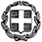 ΕΛΛΗΝΙΚΗ ΔΗΜΟΚΡΑΤΙΑΥΠΟΥΡΓΕΙΟ  ΠΑΙΔΕΙΑΣ, ΕΡΕΥΝΑΣ  ΚΑΙ ΘΡΗΣΚΕΥΜΑΤΩΝ-----ΕΛΛΗΝΙΚΗ ΔΗΜΟΚΡΑΤΙΑΥΠΟΥΡΓΕΙΟ  ΠΑΙΔΕΙΑΣ, ΕΡΕΥΝΑΣ  ΚΑΙ ΘΡΗΣΚΕΥΜΑΤΩΝ-----Μαρούσι         25-4-2016Αριθμ. πρωτ.    69611/Γ1  ΕΞ.ΕΠΕΙΓΟΝΓΕΝΙΚΗ ΔΙΕΥΘΥΝΣΗ ΠΑΙΔΕΙΑΣ ΚΑΙ ΘΡΗΣΚΕΥΜΑΤΩΝΓΕΝΙΚΗ ΔΙΕΥΘΥΝΣΗ ΑΝΘΡΩΠΙΝΟΥ ΔΥΝΑΜΙΚΟΥΔΙΕΥΘΥΝΣΗ ΑΝΘΡΩΠΙΝΟΥ ΔΥΝΑΜΙΚΟΥΤΟΜΕΩΝ ΠΑΙΔΕΙΑΣ ΚΑΙ ΘΡΗΣΚΕΥΜΑΤΩΝ ΤΜΗΜΑ Γ΄ ΑΝΘΡΩΠΙΝΟΥ ΔΥΝΑΜΙΚΟΥ ΒΙΒΛΙΟΘΗΚΩΝ, ΓΑΚ ΚΑΙ ΕΠΟΠΤ.ΦΟΡΕΩΝΓΕΝΙΚΗ ΔΙΕΥΘΥΝΣΗ ΠΑΙΔΕΙΑΣ ΚΑΙ ΘΡΗΣΚΕΥΜΑΤΩΝΓΕΝΙΚΗ ΔΙΕΥΘΥΝΣΗ ΑΝΘΡΩΠΙΝΟΥ ΔΥΝΑΜΙΚΟΥΔΙΕΥΘΥΝΣΗ ΑΝΘΡΩΠΙΝΟΥ ΔΥΝΑΜΙΚΟΥΤΟΜΕΩΝ ΠΑΙΔΕΙΑΣ ΚΑΙ ΘΡΗΣΚΕΥΜΑΤΩΝ ΤΜΗΜΑ Γ΄ ΑΝΘΡΩΠΙΝΟΥ ΔΥΝΑΜΙΚΟΥ ΒΙΒΛΙΟΘΗΚΩΝ, ΓΑΚ ΚΑΙ ΕΠΟΠΤ.ΦΟΡΕΩΝ     ΑΝΑΡΤΗΤΕΑΤαχ. Δ/νση:Αν. Παπανδρέου 37ΚΟΙΝ: 1.  Όλα τα Πανεπιστήμια2.  Ι.Ε.Π.  3.  Περιφερειακές Διευθύνσεις          Πρωτοβάθμιας και Δευτεροβάθμιας Εκπαίδευσης4.  Διευθύνσεις Πρωτοβάθμιας και Δευτεροβάθμιας Εκπαίδευσης  5.  Γραφεία Σχολικών Συμβούλων Πρωτοβάθμιας και Δευτεροβάθμιας Εκπαίδευσης     (δια των Π.Δ.Ε.)6.  Όλα τα Π.Ε.Κ. Τ.Κ. – Πόλη:151 80 – ΜΑΡΟΥΣΙ ΚΟΙΝ: 1.  Όλα τα Πανεπιστήμια2.  Ι.Ε.Π.  3.  Περιφερειακές Διευθύνσεις          Πρωτοβάθμιας και Δευτεροβάθμιας Εκπαίδευσης4.  Διευθύνσεις Πρωτοβάθμιας και Δευτεροβάθμιας Εκπαίδευσης  5.  Γραφεία Σχολικών Συμβούλων Πρωτοβάθμιας και Δευτεροβάθμιας Εκπαίδευσης     (δια των Π.Δ.Ε.)6.  Όλα τα Π.Ε.Κ. Ιστοσελίδα:http://www.minedu.gov.grΚΟΙΝ: 1.  Όλα τα Πανεπιστήμια2.  Ι.Ε.Π.  3.  Περιφερειακές Διευθύνσεις          Πρωτοβάθμιας και Δευτεροβάθμιας Εκπαίδευσης4.  Διευθύνσεις Πρωτοβάθμιας και Δευτεροβάθμιας Εκπαίδευσης  5.  Γραφεία Σχολικών Συμβούλων Πρωτοβάθμιας και Δευτεροβάθμιας Εκπαίδευσης     (δια των Π.Δ.Ε.)6.  Όλα τα Π.Ε.Κ. Τηλέφωνο:FAX:210 - 344  2581210 - 344 2365ΚΟΙΝ: 1.  Όλα τα Πανεπιστήμια2.  Ι.Ε.Π.  3.  Περιφερειακές Διευθύνσεις          Πρωτοβάθμιας και Δευτεροβάθμιας Εκπαίδευσης4.  Διευθύνσεις Πρωτοβάθμιας και Δευτεροβάθμιας Εκπαίδευσης  5.  Γραφεία Σχολικών Συμβούλων Πρωτοβάθμιας και Δευτεροβάθμιας Εκπαίδευσης     (δια των Π.Δ.Ε.)6.  Όλα τα Π.Ε.Κ. ΚΟΙΝ: 1.  Όλα τα Πανεπιστήμια2.  Ι.Ε.Π.  3.  Περιφερειακές Διευθύνσεις          Πρωτοβάθμιας και Δευτεροβάθμιας Εκπαίδευσης4.  Διευθύνσεις Πρωτοβάθμιας και Δευτεροβάθμιας Εκπαίδευσης  5.  Γραφεία Σχολικών Συμβούλων Πρωτοβάθμιας και Δευτεροβάθμιας Εκπαίδευσης     (δια των Π.Δ.Ε.)6.  Όλα τα Π.Ε.Κ. ΚΟΙΝ: 1.  Όλα τα Πανεπιστήμια2.  Ι.Ε.Π.  3.  Περιφερειακές Διευθύνσεις          Πρωτοβάθμιας και Δευτεροβάθμιας Εκπαίδευσης4.  Διευθύνσεις Πρωτοβάθμιας και Δευτεροβάθμιας Εκπαίδευσης  5.  Γραφεία Σχολικών Συμβούλων Πρωτοβάθμιας και Δευτεροβάθμιας Εκπαίδευσης     (δια των Π.Δ.Ε.)6.  Όλα τα Π.Ε.Κ. ΚΟΙΝ: 1.  Όλα τα Πανεπιστήμια2.  Ι.Ε.Π.  3.  Περιφερειακές Διευθύνσεις          Πρωτοβάθμιας και Δευτεροβάθμιας Εκπαίδευσης4.  Διευθύνσεις Πρωτοβάθμιας και Δευτεροβάθμιας Εκπαίδευσης  5.  Γραφεία Σχολικών Συμβούλων Πρωτοβάθμιας και Δευτεροβάθμιας Εκπαίδευσης     (δια των Π.Δ.Ε.)6.  Όλα τα Π.Ε.Κ. 1.1ο Π.Ε.Κ. Αθήνας2.2ο Π.Ε.Κ. Αθήνας3.3ο Π.Ε.Κ. Αθήνας4.Π.Ε.Κ. Πειραιά5.1ο Π.Ε.Κ. Θεσσαλονίκης6.2ο  Π.Ε.Κ. Θεσσαλονίκης7.Π.Ε.Κ. Αλεξανδρούπολης 8.Π.Ε.Κ. Ηρακλείου9.Π.Ε.Κ. Ιωαννίνων10.Π.Ε.Κ. Καβάλας11.Π.Ε.Κ. Κοζάνης 12.Π.Ε.Κ. Λαμίας13.Π.Ε.Κ. Λάρισας14.Π.Ε.Κ. Μυτιλήνης15.Π.Ε.Κ. Πατρών16.Π.Ε.Κ. Τρίπολης Ο ΥΠΟΥΡΓΟΣΝΙΚΟΛΑΟΣ ΦΙΛΗΣ Συνημμένα :Αίτηση – Βιογραφικό ΣημείωμαΕσωτερική Διανομή:Γραφείο κ.ΥπουργούΓραφείο κ.Γενικού ΓραμματέαΓραφείο ΤύπουΓενική Δ/νση Προσωπικού Π/θμιας και Δ/θμιας Εκπ/σηςΑυτοτελές Τμήμα Στελεχών Π/θμιας και Δ/θμιας ΕκπαίδευσηςΔ/νση Ανθρώπινου Δυναμικού    Τομέων Παιδείας και Θρησκευμάτων Τμήμα Γ΄Τίτλος Πτυχίου ΊδρυμαΈτος κτήσηςΒαθμός πτυχίουΤίτλος Μεταπτυχιακού ΊδρυμαΈτος κτήσηςΒαθμός πτυχίουΤίτλος ΔιδακτορικούΊδρυμαΈτος κτήσηςΒαθμός πτυχίουΓλώσσα/Τίτλος Σπουδών ΚαλήΠολύ καλήΆριστηΑναλυτική αναφοράΑναλυτική αναφοράΔεσμεύομαι ότι τα στοιχεία του ατομικού φακέλου που υποβάλλω με την  παρούσα αίτηση - βιογραφικό σημείωμα είναι ακριβή.Δεσμεύομαι ότι τα αντίγραφα τίτλων σπουδών, γνώσης ξένων γλωσσών, πιστοποιήσεων και βεβαιώσεων απασχόλησης και βεβαιώσεων εμπειρίας, καθώς και κάθε άλλο στοιχείο που θα τεκμηριώνει τα στοιχεία του βιογραφικού σημειώματος επισυνάπτονται στον ατομικό μου φάκελο. ΗΜΕΡΟΜΗΝΙΑ ΚΑΙ ΥΠΟΓΡΑΦΗ      …………………………………………………………